$        (๑๐)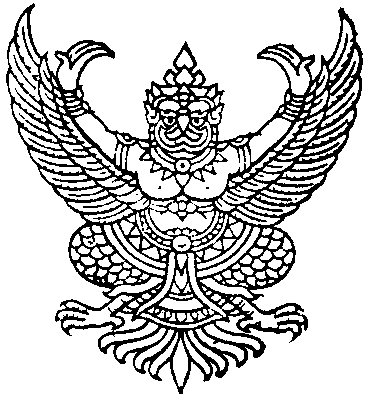 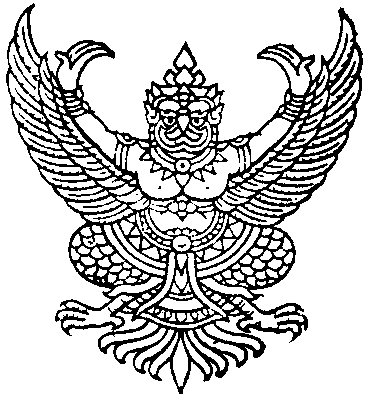         ใบมอบฉันทะ                                                                            คดีหมายเลขดำที่                    /๒๕๖๓                                                                           คดีหมายเลขแดงที่                    /๒๕๖๓                                                                ศาล                                                      วันที่            เดือน                         พุทธศักราช ๒๕๖๓                                                                ความโจทก์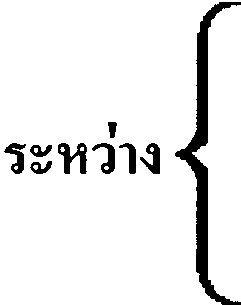 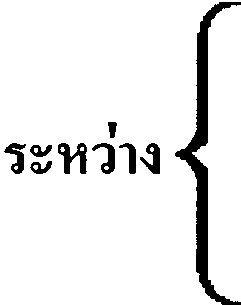 จำเลย                ข้าพเจ้าเลขประจำตัวประชาชน                                                3 ขอมอบฉันทะให้เลขประจำตัวประชาชน                                                 อยู่บ้านเลขที่                            หมู่ที่                          ถนนตรอก/ซอย                                                     ตำบล/แขวงอำเภอ/เขต                                     จังหวัด                                   รหัสไปรษณีย์โทรศัพท์                            โทรสาร                           ไปรษณีย์อิเล็กทรอนิกส์ทำการแทน โดยข้าพเจ้ายอมรับผิดชอบในการที่ผู้รับมอบฉันทะของข้าพเจ้าได้ทำการไปนั้นทุกประการ 
ในกิจการดังที่จะกล่าวต่อไปนี้กกกลงชื่อ                                               ผู้มอบฉันทะลงชื่อ                                               ผู้รับมอบฉันทะลงชื่อ                                               พยานลงชื่อ                                               พยาน